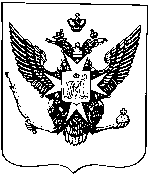 Муниципальные новости ПавловскаИнформационно-аналитический бюллетень30 октября 2017 года                                                                          Выпуск20________________________________________________________________________В номере: Местная администрация города Павловска Протокол № 1 «об итогах продажи движимого имущества, находящегося в собственности муниципального образования город Павловск, - автомобиля LADA 211440 SAMARA 2010 года выпуска, регистрационный знак В294АК178»______________________________________________________________________________________________________________Протокол № 1об итогах продажи движимого имущества, находящегося в собственности муниципального образования город Павловск, - автомобиля LADA 211440 SAMARA 2010 года выпуска, регистрационный знак В294АК178г. Санкт-Петербург							     			   30 октября 2017 года1. Место, дата и время проведения продажи движимого имущества, находящегося в собственности муниципального образования город Павловск, - автомобиля LADA 211440 SAMARA 2010 года выпуска, регистрационный знак В294АК178.Проведение процедуры продажи муниципального имущества  проходило по адресу:Санкт-Петербург, Павловск г., Песчаный пер., д.11/16, каб.  № 9а.Дата и время начала заседания: 30.10. 2017 года в 10 ч. 00 мин.Дата и время окончания заседания: 30.10. 2017 года в 10 ч. 40 мин.2. Организатор аукциона: Местная администрация города Павловска  (далее - Местная администрация).3. Состав комиссии по проведению аукциона:Состав аукционной комиссии определен постановлением Местной администрации города Павловска от 19.09.2017 № 405а. На заседании комиссии по признанию претендентов участниками аукциона присутствуют:Председатель комиссии: Кузьмина Ирина Валерьевна – главный бухгалтер – начальник отдела бюджетного, бухгалтерского учета и отчетности Местной администрации города Павловска.Члены комиссии:Смирнова Марина Васильевна - Главный специалист отдела бюджетного, бухгалтерского учета и отчетности Местной администрации города Павловска;Горшков Владимир Геральдович - Главный специалист отдела социальной политики и экономического развития Местной администрации города Павловска.Козлова Алла Владимировна - Главный специалист отдела бюджетного, бухгалтерского учета и отчетности Местной администрации города Павловска.Гузина Александра Николаевна - Главный специалист отдела социальной политики и экономического развития Местной администрации города Павловска.На заседании аукционной комиссии присутствуют 5 (пять) членов. Кворум имеется. Комиссия правомочна для принятия решений.4. Предмет аукциона:ЛОТ №1:Наименование и характеристика муниципального имущества: Пробег по состоянию на 05.09.2017 составляет .Техническое состояние автомобиля на основании отчёта ООО «Капитал-НК» экспертно-правовой центр» №1Р-07/2017 от 05.09.2017 «Об оценке рыночной стоимости транспортного средства ВАЗ 211440, гос.рег.знак В294АК178» - Требует восстановительного ремонта.5. Начальная цена продажи имущества: 34 200,00 (тридцать четыре тысячи двести) рублей 00 копеек.Шаг аукциона: 1710 (одна тысяча семьсот десять) рублей 00 копеек (5 % от начальной цены продажи).6. Участники аукциона:Предложения о цене заявляются участниками аукциона открыто в ходе его проведения (открытая форма подачи предложений о цене).Итоги продажи движимого имущества, находящегося в собственности муниципального образования город Павловск, - автомобиля LADA 211440 SAMARA 2010 года выпуска, регистрационный знак В294АК178.Настоящий протокол является документом, удостоверяющим право победителя на заключение договора купли-продажи движимого имущества - автомобиля LADA 211440 SAMARA 2010 года выпуска, регистрационный знак В294АК178.Настоящий протокол изготовлен в окончательной форме 30.10.2017 года.Протокол № 1 от 30.10.2017 разместить на официальном сайте Российской Федерации в сети «Интернет» для размещения информации о проведении торгов «www.torgi.gov.ru», а также на официальном сайте муниципального образования в информационно-телекоммуникационной сети Интернет по адресу: http://www.mo-pavlovsk.ru/./ПРОГОЛОСОВАЛИ: ЗА-5, ПРОТИВ – НЕТ, ВОЗДЕРЖАЛИСЬ – НЕТ.Подписи членов аукционной комиссии:Председатель комиссии: 				_________________ Кузьмина И. В.Члены комиссии:		                                                                                 __________________Смирнова М. В.								__________________ Горшков В.Г.__________________  Козлова А.В.____________________Гузина А.Н.Информационно-аналитический бюллетень «Муниципальные новости Павловска», выпуск № 20 от  30.10.2017Официальное издание Муниципального Совета города Павловска. Учредитель, редакция, издатель: Муниципальный Совет города ПавловскаГлавный редактор: Зибарев В.В. Адрес редакции: 196620, Санкт-Петербург, г. Павловск, Песчаный пер., д. 11/16, телефон: 465-17-73. Тираж 100 экз.Отпечатано на копировальном оборудовании Местной администрации города Павловска, г. Павловск, Песчаный пер., д. 11/16.Распространяется бесплатно.Марка, модель ТСLADA 211440 SAMARAИдентификационный номер (VIN)ХТA211440B4945596Наименование (тип ТС)ЛЕГКОВОЙКатегория тс (А, B, C, D, прицеп)ВГод изготовления ТС2010Модель, № двигателя11183 , 5383493Шасси (рама) №отсутствуетКузов № (кабина, прицеп)ХТA211440B4945596Цвет кузова (кабины, прицепа)Средний серо-зеленый мет.Мощность двигателя, л.с. (кВт).с. (59.5 кВт)Рабочий объем двигателя, куб. см.1596Тип двигателябензиновыйРазрешенная максимальная масса1410Организация-изготовитель ТС (Страна)ОАО «АВТОВАЗ» (Российская Федерация)Наименование организации, выдавшей ПТСОАО «АВТОВАЗ»Серия, № ПТС63 НА 296897Дата выдачи ПТС06.12.2010Свидетельство о регистрации ТС78 ТС  378709Дата выдачи свидетельства о регистрации ТС30.12.2010Дополнительное оборудование:отсутствует№ карточкиУчастники1.Поляков Алексей Викторович2.Понамарев Александр Владимирович3.Машутинский Денис Александрович4. Коваленко Федор Андреевич5.Цой Евгений Леонидович6.Буров Семен Юрьевич7.Чернявский Иван Александрович8.Егоров Александр Николаевич9.Эйвазов Александр Фируддинович10.Гуменников Сергей Владимирович11.Смирнов Кирилл Сергеевич12.Боровой Георгий Юрьевич№ карточкиПобедительЦена продажи (руб.)№2Понамарев Александр Владимирович90 630 руб. 00 коп.